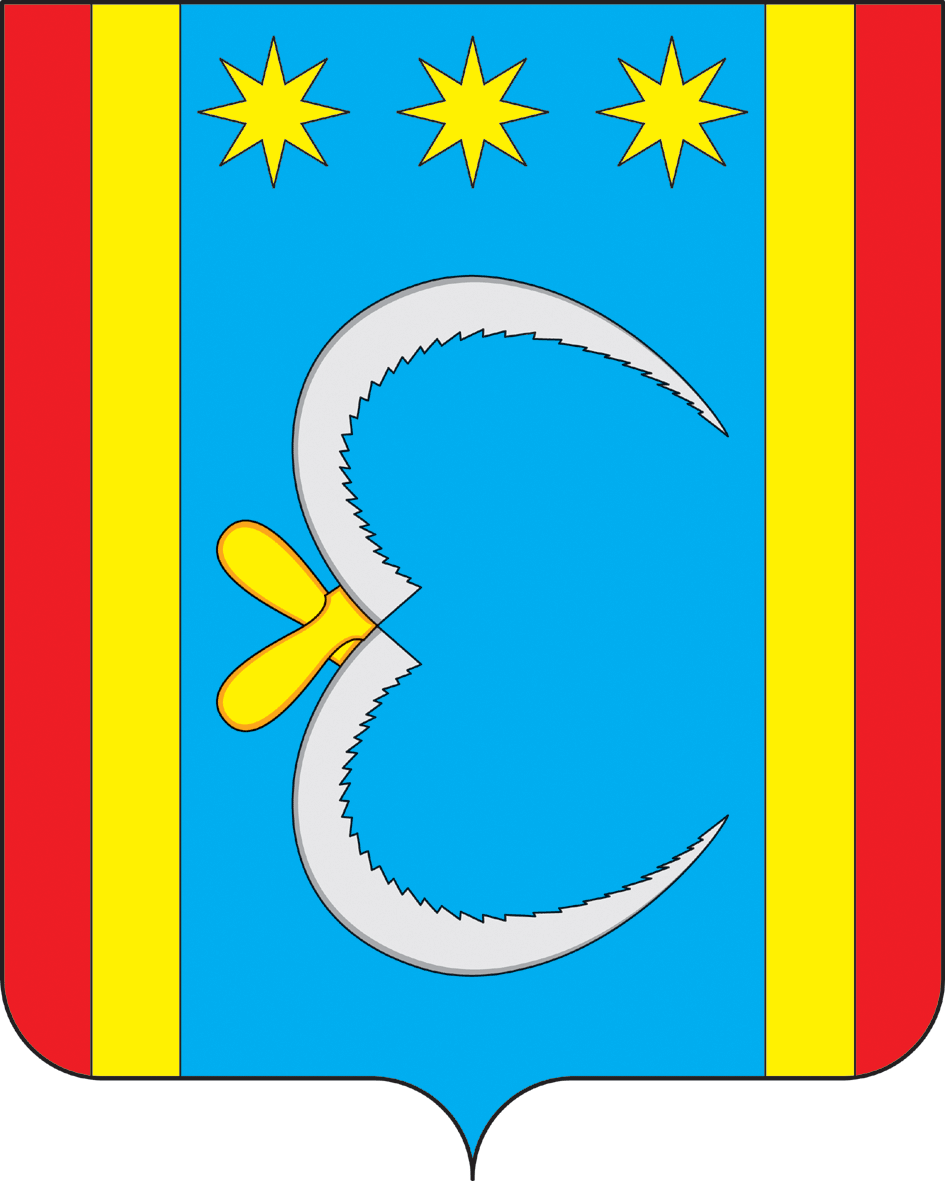 АДМИНИСТРАЦИЯ НИКОЛО-АЛЕКСАНДРОВСКОГО СЕЛЬСОВЕТАОКТЯБРЬСКОГО РАЙОНА АМУРСКОЙ ОБЛАСТИПОСТАНОВЛЕНИЕ21.01.2020                                                                                                         № 5с. Николо-АлександровкаО внесении изменений в постановление главы Николо-Александровского сельсовета по оплате труда        В соответствии со статьей 134 Трудового кодекса Российской Федерации и в целях обеспечения повышения уровня реального содержания заработной платы работников администрации Николо-Александровского сельсовета:п о с т  а н о в  л  я ю:	   1. Внести изменения в постановление от 22.03.2013г. № 16 «Об утверждении Положение об оплате труда методисту по физической культуре и спорту администрации Николо-Александровского сельсовета Октябрьского района»:1.1.Часть 2 пункт 2.1 изложить в следующей редакции:«2.1.Должностной оклад работнику устанавливается штатным расписанием в размере 5000 рублей, интенсивность 7130,00 рубля.»2.Данное постановление вступает в силу с 01.01.2020 года.3. Контроль за исполнением настоящего постановления оставляю за собой.Глава Николо-Александровского сельсовета                                  Г.Т.Панарина                                                                                       